LABORATÓRIO DE GESTÃO DE RESÍDUOS QUÍMICOS (LGRQ)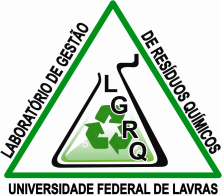 Formulário para a solicitação de análisesEquipamento: Espectrofotômetro de Infravermelho - FTIRDepartamento: _______________________________________________________________________________Professor solicitante: _________________________________________________ Fone: ___________________Discente solicitante: __________________________________________________ Fone: ___________________(   ) Doutorado		(   ) Mestrado		(   ) Iniciação Científica		(   ) Outros: __________________Quantidade de amostras: ______________________ (Incluir o número de repetições) Estado físico das amostras:  (   ) Líquido 					(   ) SólidoOBSERVAÇÕES/CARACTERÍSTICAS DA(S) AMOSTRA(S):_________________________________________________________________________________________________________________________________________________________________________________________________________________________________________________________________________________CONDIÇÕES DA ANÁLISE:Região de análise: (    ) FIR			(   ) MIR				(   ) NIRAnálise no MIR:  (   ) Pastilha de KBr 						(   ) ATR KBr a ser usado: (   ) LGRQ		    (   ) PróprioOBSERVAÇÕES:____________________________________________________________________________________________________________________________________________________________________________________________________________________________________________________________________________________________________________________________________________________________________________Lavras, ______ de _________________________ de 20Assinatura e carimbo do professor solicitante___________________________________________________________________________________________Professores responsáveis pelo LGRQAdelir Ap. Saczk					Zuy Maria Magriotis